Příloha č. 5 ke Smlouvě o dílo č. Objednatele : 1030-2017-12131, č. Zhotovitele : 2017/11Rozsah a popis stavební připravenostiJI rodinné a bytové domy III průmyslové D zemědělské IIsportovní objekty !Irekonstrukce historických objektů II stavebniny D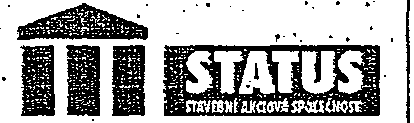 Stavební připravenost pro provedení prací:Umožnění vstupů a vjezdů na staveniště, případně parkování v těsné blízkostiZajištění přístupnosti a vyklizení prostor k realizaci díla.Staveništní přípojka el. energie 230V - zajistíme podružné měření.Staveništní přípojka vody - zajistíme podružné měření.S. Součinnost a koordinace se stavbou při postupu prací.Skutečnost kdy objednatel na základě vlastního rozhodnutí přeruší postup prováděných prací zhotovitele z jakéhokolřv důvodu, bude tento fakt zapsán do stavebního deníku.O promeškanou dobu se automaticky prodlužuje dodací lhůta, respektive konečný termín bez možnosti aplikovat sankce za nedodržení termínu dodávky a provedení díla.Vyžaduje-li objednatel vícepráce, je povinen poskytnout zhotoviteli k jejich provedení dostatečný čas dle aktuálních možností zhotovitele. V případě upřednostnění víceprací před plněním SOD se odkládá termín dokončení dle aktuálních možností zhotovitele.Zhotovitel neodpovídá za nevhodné podmínky pro realizaci díla. Například teplota neumožňující pracovat s daným materiálem dle technologického postupu.',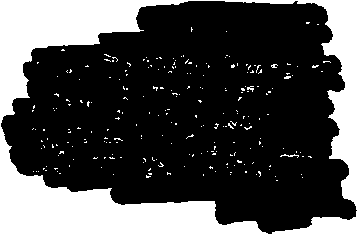 STATUS, stavební akciová společnost, sídlo: Nádražní 998, 396 24 Humpolec, IČ: 46679120 11 DIČ: CZ46679120 Illli Společnost zapsaná v obchodním rejstříku vedeném Krajským soudem v českých Budějovicích, oddíl C, vložka 1723 •Divize: Pelhřimov, Skrýšovská 628 .11 tel: 565 323 358 • fax: 565 323 173 D e-mail: stat(!s@status.cz • www.status.cz .a